Publicado en Barcelona el 27/01/2017 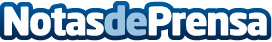  La nueva línea de productos FARO® Vantage Laser Tracker marca un nuevo estándar de portabilidad, control móvil de dispositivos, robustez y valorCon funciones de nueva generación, los avances ofrecidos en la plataforma de la familia de los FARO® Laser Tracker Vantage la van a convertir en la opción ideal para una amplia gama de aplicaciones complejas de metrología industrialDatos de contacto:Mar BorqueDirectora932411819Nota de prensa publicada en: https://www.notasdeprensa.es/la-nueva-linea-de-productos-faro-vantage-laser Categorias: Hardware E-Commerce Software Otras Industrias http://www.notasdeprensa.es